ПОСТАНОВЛЕНИЕГлавы муниципального образования «Тимирязевское сельское поселение»23.06.2020 г.                                                                                   № 44«Об   утверждении отчета по исполнениюБюджета муниципального образования«Тимирязевское сельское поселение»За 3 месяца 2020 года»                 Руководствуясь ст. 264.2 Бюджетного кодекса Российской Федерации, Решения Совета народных депутатов муниципального образования «Тимирязевское сельское поселение» от 30.11.2017 года №13 «О бюджетном процессе в муниципальном образовании «Тимирязевское сельское поселение»  П О С Т А Н О В Л Я Е Т:Утвердить отчет по исполнению бюджета муниципального образования «Тимирязевское сельское поселение» за 3 месяца 2020г. согласно Приложений №1, №2, №3, №4. Направить отчет Совету народных депутатов муниципального образования «Тимирязевское сельское поселение» для информации.Контроль за исполнением настоящего Постановления возложить на начальника финансового отдела Н.В. Образцову.Глава администрации МО                                              «Тимирязевское сельское поселение»                                        Н.А. ДельновПодготовил:Начальник финансового отдела                                                                 Н.В.Образцова  Согласовано.Правовая и антикоррупционная экспертиза проведена.Главный специалист по правовым вопросам                                                       Ратуев С.Н.Пояснительная записка к исполнению бюджетаза 3 месяца 2020 годаДоходы  При плане 17087,37 тыс. рублей за 3 месяца 2020 года фактически поступило 2392,17 тыс. рублей, выполнение доходной части бюджета муниципального образования «Тимирязевское сельское поселение» составило 14% от годового плана. При уточненном плане поступления налоговых и неналоговых доходов 6 120,18 тыс. рублей за 3 месяца 2020 года фактически поступило 1089,51 тыс. рублей, выполнение составило 17,80 %В разрезе доходных источников поступление доходов за 3 месяца 2020 года сложилось следующим образом:Расходы        Кассовые расходы муниципального образования «Тимирязевское сельское поселение» за 3 месяца 2020г. составили 2321,71 тыс. руб. при годовом плане бюджетных обязательств 17 869,37 тыс. руб. Таким образом, расходная часть бюджета выполнена на 13,00 %. Исполнение бюджета в разрезе функциональной структуры расходов за 3 месяца 2020 годаНачальник финансового отдела                                                               Образцова Н.В.Российская ФедерацияРеспублика Адыгея Администрациямуниципального образования«Тимирязевское сельское поселение»РА, 385746, п.Тимирязева,ул.Садовая, 14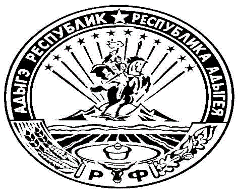 Тел.: 8(87777) 5-64-08Урысые ФедерациерАдыгэ Республик Тимирязевскэ къуадже псэупIэм и гъэсэныгъэ муниципальнэ администрациерАР-м, 385746, п.Тимирязевэ,ур.Садовскэр, 14ДоходыПлан нагодИсполнениеза 3 месяца 2020г.% исполнения к годовому плануНалог на доходы физических лиц1220,00206,6416,94Акцизы по подакцизным товарам (продукции), производимым на территории Российской Федерации1290,00318,1324,66Единый налог на вмененный доход для отдельных видов деятельности180,0049,0727,26Налог, взимаемый в связи с применением патентной системы налогообложения, зачисляемый в бюджеты муниципальных районов 515,003,0820,53Единый сельскохозяйственный налог44,005,4612,41Налог на имущество физических лиц340,0019,685,79Земельный налог с организаций, обладающих земельным участком, расположенным в границах сельских поселений1500,00338,6622,58Земельный налог с физических лиц, обладающих земельным участком, расположенным в границах сельских поселений1200,00127,6510,64ИТОГО налоговые доходы5789,001068,3718,45Государственная пошлина за совершение нотариальных действий должностными лицами органов местного самоуправления, уполномоченными в соответствии с законодательными актами Российской Федерации на совершение нотариальных действий10,001,7217,20Доходы от сдачи в аренду имущества, находящегося в оперативном управлении органов управления поселений и созданных ими учреждений (за исключением имущества муниципальных автономных учреждений)303,1818,736,18Доходы от компенсации затрат бюджетов сельских поселений7,000,000,00Прочие поступления от денежных взысканий (штрафов) и иных сумм в возмещение ущерба, зачисляемые в бюджеты сельских поселений10,000,000,00Прочие неналоговые доходы бюджетов сельских поселений1,000,6969,00ИТОГО неналоговые доходы331,1821,1417,59Итого собственные доходы6120,181089,5117,80Дотации бюджетам сельских поселений на выравнивание бюджетной обеспеченности4135,141033,8425,00Субсидии бюджетам сельских поселений на реализацию программ формирование современной городской среды5050,500,000,00Субвенции бюджетам сельских поселений на осуществление первичного воинского учета на территориях, где отсутствуют военные комиссариаты202,5050,6325,00Субвенции бюджетам сельских поселений на выполнение передаваемых полномочий субъектов Российской Федерации33,000,000,00Межбюджетные трансферты, передаваемые бюджетам сельских поселений из бюджетов муниципальных районов на осуществление части полномочий по решению вопросов местного значения в соответствии с заключенными соглашениями75,700,000,00Прочие безвозмездные поступления в бюджеты сельских поселений от бюджетов муниципальных районов231,37231,37100,00Прочие безвозмездные поступления в бюджеты сельских поселений1238,98888,7071,73Возврат остатков субсидий прошлых лет0,00-901,880,00ИТОГО безвозмездные поступления10967,191302,6611,88В с е г о   д о х о д о в17087,372392,1714,00НаименованиеРаздел подразделПлан тыс. руб.Факт тыс. руб% испол к  годовому плануОбщегосударственные вопросы01005436,741039,8319,13Функционирование высшего должностного лица субъекта Российской Федерации и муниципального образования0102901,41159,4017,68Функционирование Правительства РФ, высших исполнительных органов государственной власти субъектов РФ, местных администраций01044294,81869,9420,26Обеспечение деятельности финансовых, налоговых и таможенных органов и органов финансового (финансово-бюджетного) надзора010636,420,000,00Резервные фонды011125,00--Другие общегосударственные вопросы0113179,1010,495,86Национальная оборона0200202,5035,2017,38Мобилизационная и вневойсковая подготовка0203202,5035,2017,38Национальная безопасность и правоохранительная деятельность030036,000,000,00Защита населения и территории от чрезвычайных ситуаций природного и техногенного характера, гражданская оборона030936,000,000,00Национальная  экономика04002132,03124,915,86Дорожное хозяйство (дорожные фонды)04092122,03116,615,49Другие вопросы в области национальной экономики041210,008,3083,00Жилищно – коммунальное хозяйство05008464,02775,729,16Коммунальное хозяйство05021924,89761,7239,57Благоустройство05036539,1314,000,21Культура, кинематография 0800434,61284,2565,40Культура0801434,61284,2565,40Социальная политика10001132,5244,803,96Пенсионное обеспечение1001238,8239,8016,66Социальное обеспечение населения10035,005,00100,00Охрана семьи и детства1004888,700,000,00Физическая культура и спорт110030,0017,0056,66Массовый спорт110230,0017,0056,66Процентные платежи по муниципальному долгу13000,950,000,00Обслуживание муниципального долга13010,950,000,00Всего расходов:Всего расходов:17869,372321,7113,00Приложение №1    
к Постановлению администрации 
муниципального образования
«Тимирязевское сельское поселение»
 от 18 июня 2020 г. № 44Приложение №1    
к Постановлению администрации 
муниципального образования
«Тимирязевское сельское поселение»
 от 18 июня 2020 г. № 44Приложение №1    
к Постановлению администрации 
муниципального образования
«Тимирязевское сельское поселение»
 от 18 июня 2020 г. № 44Приложение №1    
к Постановлению администрации 
муниципального образования
«Тимирязевское сельское поселение»
 от 18 июня 2020 г. № 44Приложение №1    
к Постановлению администрации 
муниципального образования
«Тимирязевское сельское поселение»
 от 18 июня 2020 г. № 44Приложение №1    
к Постановлению администрации 
муниципального образования
«Тимирязевское сельское поселение»
 от 18 июня 2020 г. № 44Исполнение доходов в  бюджет муниципального образования «Тимирязевское сельское поселение» за 3 месяца 2020 годаИсполнение доходов в  бюджет муниципального образования «Тимирязевское сельское поселение» за 3 месяца 2020 годаИсполнение доходов в  бюджет муниципального образования «Тимирязевское сельское поселение» за 3 месяца 2020 годаИсполнение доходов в  бюджет муниципального образования «Тимирязевское сельское поселение» за 3 месяца 2020 годаИсполнение доходов в  бюджет муниципального образования «Тимирязевское сельское поселение» за 3 месяца 2020 годаИсполнение доходов в  бюджет муниципального образования «Тимирязевское сельское поселение» за 3 месяца 2020 годаИсполнение доходов в  бюджет муниципального образования «Тимирязевское сельское поселение» за 3 месяца 2020 года Коды доходов бюджетной классификации Российской ФедерацииНаименование доходовНаименование доходовНаименование доходовСумма   тыс. руб.Сумма   тыс. руб.Сумма   тыс. руб.12223331 00 00000 00 0000 000Налоговые и неналоговые доходыНалоговые и неналоговые доходыНалоговые и неналоговые доходы1 089,511 089,511 089,511 01 00000 00 0000 000Налоги на прибыль, доходыНалоги на прибыль, доходыНалоги на прибыль, доходы206,64206,64206,641 01 02000 01 0000 110Налог на доходы физических лицНалог на доходы физических лицНалог на доходы физических лиц206,64206,64206,641 01 0201 01 0000 110Налог на доходы физических лиц с доходов, источником которых является налоговый агент, за исключением доходов, в отношении которых исчисление и уплата налога осуществляются в соответствии со статьями 227, 227.1 и 228 Налогового кодекса Российской ФедерацииНалог на доходы физических лиц с доходов, источником которых является налоговый агент, за исключением доходов, в отношении которых исчисление и уплата налога осуществляются в соответствии со статьями 227, 227.1 и 228 Налогового кодекса Российской ФедерацииНалог на доходы физических лиц с доходов, источником которых является налоговый агент, за исключением доходов, в отношении которых исчисление и уплата налога осуществляются в соответствии со статьями 227, 227.1 и 228 Налогового кодекса Российской Федерации195,02195,02195,021 01 02020 01 0000 110Налог на доходы физических лиц с доходов, полученных от осуществления деятельности физическими лицами, зарегистрированными в качестве индивидуальных предпринимателей, нотариусов, занимающихся частной практикой, адвокатов, учредивших адвокатские кабинеты, и других лиц, занимающихся частной практикой в соответствии со статьей 227 Налогового кодекса Российской ФедерацииНалог на доходы физических лиц с доходов, полученных от осуществления деятельности физическими лицами, зарегистрированными в качестве индивидуальных предпринимателей, нотариусов, занимающихся частной практикой, адвокатов, учредивших адвокатские кабинеты, и других лиц, занимающихся частной практикой в соответствии со статьей 227 Налогового кодекса Российской ФедерацииНалог на доходы физических лиц с доходов, полученных от осуществления деятельности физическими лицами, зарегистрированными в качестве индивидуальных предпринимателей, нотариусов, занимающихся частной практикой, адвокатов, учредивших адвокатские кабинеты, и других лиц, занимающихся частной практикой в соответствии со статьей 227 Налогового кодекса Российской Федерации0,100,100,101 01 02030 01 0000 110Налог на доходы физических лиц с доходов, полученных физическими лицами в соответствии со статьей 228 Налогового кодекса Российской ФедерацииНалог на доходы физических лиц с доходов, полученных физическими лицами в соответствии со статьей 228 Налогового кодекса Российской ФедерацииНалог на доходы физических лиц с доходов, полученных физическими лицами в соответствии со статьей 228 Налогового кодекса Российской Федерации11,5211,5211,521 03 00000 00 0000 000Налоги на товары (работы, услуги), реализуемые на территории Российской ФедерацииНалоги на товары (работы, услуги), реализуемые на территории Российской ФедерацииНалоги на товары (работы, услуги), реализуемые на территории Российской Федерации318,13318,13318,131 03 02000 01 0000 110Акцизы по подакцизным товарам (продукции), производимым на территории Российской ФедерацииАкцизы по подакцизным товарам (продукции), производимым на территории Российской ФедерацииАкцизы по подакцизным товарам (продукции), производимым на территории Российской Федерации318,13318,13318,131 03 02230 01 0000 110Доходы от уплаты акцизов на дизельное топливо, подлежащие распределению между бюджетами субъектов Российской Федерации и местными бюджетами с учетом установленных дифференцированных нормативов отчислений в местные бюджетыДоходы от уплаты акцизов на дизельное топливо, подлежащие распределению между бюджетами субъектов Российской Федерации и местными бюджетами с учетом установленных дифференцированных нормативов отчислений в местные бюджетыДоходы от уплаты акцизов на дизельное топливо, подлежащие распределению между бюджетами субъектов Российской Федерации и местными бюджетами с учетом установленных дифференцированных нормативов отчислений в местные бюджеты144,37144,37144,371 03 02240 01 0000 110Доходы от уплаты акцизов на моторные масла для дизельных и (или) карбюраторных (инжекторных) двигателей, подлежащие распределению между бюджетами субъектов Российской Федерации и местными бюджетами с учетом установленных дифференцированных нормативов отчислений в местные бюджетыДоходы от уплаты акцизов на моторные масла для дизельных и (или) карбюраторных (инжекторных) двигателей, подлежащие распределению между бюджетами субъектов Российской Федерации и местными бюджетами с учетом установленных дифференцированных нормативов отчислений в местные бюджетыДоходы от уплаты акцизов на моторные масла для дизельных и (или) карбюраторных (инжекторных) двигателей, подлежащие распределению между бюджетами субъектов Российской Федерации и местными бюджетами с учетом установленных дифференцированных нормативов отчислений в местные бюджеты0,940,940,941 03 02250 01 0000 110Доходы от уплаты акцизов на автомобильный бензин, подлежащие распределению между бюджетами субъектов Российской Федерации и местными бюджетами с учетом установленных дифференцированных нормативов отчислений в местные бюджетыДоходы от уплаты акцизов на автомобильный бензин, подлежащие распределению между бюджетами субъектов Российской Федерации и местными бюджетами с учетом установленных дифференцированных нормативов отчислений в местные бюджетыДоходы от уплаты акцизов на автомобильный бензин, подлежащие распределению между бюджетами субъектов Российской Федерации и местными бюджетами с учетом установленных дифференцированных нормативов отчислений в местные бюджеты202,64202,64202,641 03 02260 01 0000 110Доходы от уплаты акцизов на прямогонный бензин, подлежащие распределению между бюджетами субъектов Российской Федерации и местными бюджетами с учетом установленных дифференцированных нормативов отчислений в местные бюджетыДоходы от уплаты акцизов на прямогонный бензин, подлежащие распределению между бюджетами субъектов Российской Федерации и местными бюджетами с учетом установленных дифференцированных нормативов отчислений в местные бюджетыДоходы от уплаты акцизов на прямогонный бензин, подлежащие распределению между бюджетами субъектов Российской Федерации и местными бюджетами с учетом установленных дифференцированных нормативов отчислений в местные бюджеты-29,82-29,82-29,821 05 00000 00 0000 000Налоги на совокупный доходНалоги на совокупный доходНалоги на совокупный доход57,6057,6057,601 05 02010 02 0000 110Единый налог на вмененный доход для отдельных видов деятельностиЕдиный налог на вмененный доход для отдельных видов деятельностиЕдиный налог на вмененный доход для отдельных видов деятельности49,0749,0749,071 05 03000 01 0000 110Единый сельскохозяйственный налогЕдиный сельскохозяйственный налогЕдиный сельскохозяйственный налог5,465,465,461 05 04020 02 0000 110Налог, взимаемый в связи с применением патентной системы налогообложения, зачисляемый в бюджеты муниципальных районовНалог, взимаемый в связи с применением патентной системы налогообложения, зачисляемый в бюджеты муниципальных районовНалог, взимаемый в связи с применением патентной системы налогообложения, зачисляемый в бюджеты муниципальных районов3,073,073,071 06 00000 00 0000 000Налоги на имуществоНалоги на имуществоНалоги на имущество486,00486,00486,001 06 01000 00 0000 110Налог на имущество физических лицНалог на имущество физических лицНалог на имущество физических лиц19,6819,6819,681 06 01030 10 0000 110Налог на имущество   физических   лиц, взимаемый  по  ставкам,  применяемым   к объектам налогообложения, расположенным в границах сельских поселенийНалог на имущество   физических   лиц, взимаемый  по  ставкам,  применяемым   к объектам налогообложения, расположенным в границах сельских поселенийНалог на имущество   физических   лиц, взимаемый  по  ставкам,  применяемым   к объектам налогообложения, расположенным в границах сельских поселений19,6819,6819,681 06 06000 00 0000 110Земельный налогЗемельный налогЗемельный налог466,32466,32466,321 06 06033 10 0000 110Земельный налог с организаций, обладающих земельным участком, расположенным в границах сельских поселений.Земельный налог с организаций, обладающих земельным участком, расположенным в границах сельских поселений.Земельный налог с организаций, обладающих земельным участком, расположенным в границах сельских поселений.338,67338,67338,671 06 06043 10 0000 110Земельный налог с физических лиц, обладающих земельным участком, расположенным в границах сельских поселений.Земельный налог с физических лиц, обладающих земельным участком, расположенным в границах сельских поселений.Земельный налог с физических лиц, обладающих земельным участком, расположенным в границах сельских поселений.127,65127,65127,651 08 00000 00 0000 000Государственная пошлинаГосударственная пошлинаГосударственная пошлина1,721,721,72108 04200 10 0000 110Государственная пошлина за совершение нотариальных действийГосударственная пошлина за совершение нотариальных действийГосударственная пошлина за совершение нотариальных действий1,721,721,721 11 00000 00 0000 000Доходы от использования имущества, находящегося в государственной и муниципальной собственности.Доходы от использования имущества, находящегося в государственной и муниципальной собственности.Доходы от использования имущества, находящегося в государственной и муниципальной собственности.18,7318,7318,731 11 05035 10 0000 120Доходы, получаемые в виде арендной платы, а также средства от продажи права на заключение договоров аренды за земли, находящиеся в собственности сельских поселений (за исключением земельных участков муниципальных бюджетных и автономных учреждений)Доходы, получаемые в виде арендной платы, а также средства от продажи права на заключение договоров аренды за земли, находящиеся в собственности сельских поселений (за исключением земельных участков муниципальных бюджетных и автономных учреждений)Доходы, получаемые в виде арендной платы, а также средства от продажи права на заключение договоров аренды за земли, находящиеся в собственности сельских поселений (за исключением земельных участков муниципальных бюджетных и автономных учреждений)18,7318,7318,731 13 00000 00 0000 000Доходы от оказания платных услуг и компенсации затрат государстваДоходы от оказания платных услуг и компенсации затрат государстваДоходы от оказания платных услуг и компенсации затрат государства0,000,000,001 13 02995 10 0000 130Доходы от оказания платных услуг и компенсации затрат государстваДоходы от оказания платных услуг и компенсации затрат государстваДоходы от оказания платных услуг и компенсации затрат государства0,000,000,001 16 00000 00 0000 000Штрафы, санкции, возмещение ущербаШтрафы, санкции, возмещение ущербаШтрафы, санкции, возмещение ущерба0,000,000,00 1 16 90000 00 0000 140Прочие поступления от денежных взысканий (штрафов) и иных сумм в возмещение ущербаПрочие поступления от денежных взысканий (штрафов) и иных сумм в возмещение ущербаПрочие поступления от денежных взысканий (штрафов) и иных сумм в возмещение ущерба0,000,000,001 16 90050 10 0000 140Прочие поступления от денежных взысканий (штрафов) и иных сумм в возмещение ущерба, зачисляемые в бюджеты сельских поселений.Прочие поступления от денежных взысканий (штрафов) и иных сумм в возмещение ущерба, зачисляемые в бюджеты сельских поселений.Прочие поступления от денежных взысканий (штрафов) и иных сумм в возмещение ущерба, зачисляемые в бюджеты сельских поселений.0,000,000,00 1 17 00000 00 0000 000Прочие неналоговые доходыПрочие неналоговые доходыПрочие неналоговые доходы0,690,690,691 17 05050 10 0000 180Прочие неналоговые доходы бюджетов сельских поселений.Прочие неналоговые доходы бюджетов сельских поселений.Прочие неналоговые доходы бюджетов сельских поселений.0,690,690,692 00 00000 00 0000 000Безвозмездные поступленияБезвозмездные поступленияБезвозмездные поступления1 302,661 302,661 302,662 02 00000 00 0000 000Безвозмездные поступления от других бюджетов бюджетной системы Российской ФедерацииБезвозмездные поступления от других бюджетов бюджетной системы Российской ФедерацииБезвозмездные поступления от других бюджетов бюджетной системы Российской Федерации1 315,841 315,841 315,842 02 10000 00 0000 150Дотации бюджетам бюджетной системы Российской Федерации Дотации бюджетам бюджетной системы Российской Федерации Дотации бюджетам бюджетной системы Российской Федерации 1 033,841 033,841 033,842 02 15001 10 0000 150Дотации бюджетам сельских поселений на выравнивание бюджетной обеспеченностиДотации бюджетам сельских поселений на выравнивание бюджетной обеспеченностиДотации бюджетам сельских поселений на выравнивание бюджетной обеспеченности1 033,841 033,841 033,84202 20000 00 0000 150Субсидии бюджетам бюджетной системыРоссийской Федерации (межбюджетные субсидии)Субсидии бюджетам бюджетной системыРоссийской Федерации (межбюджетные субсидии)Субсидии бюджетам бюджетной системыРоссийской Федерации (межбюджетные субсидии)202 29999 10 0000 150Прочие субсидии бюджетам сельских поселенийПрочие субсидии бюджетам сельских поселенийПрочие субсидии бюджетам сельских поселений0,000,000,00202 25497 10 0000 150Субсидии бюджетам сельских поселений на реализацию мероприятий по обеспечению жильем молодых семейСубсидии бюджетам сельских поселений на реализацию мероприятий по обеспечению жильем молодых семейСубсидии бюджетам сельских поселений на реализацию мероприятий по обеспечению жильем молодых семей2 02 25567 10 0000 150Субсидии бюджетам сельских поселений на реализацию мероприятий по устойчивому развитию сельских территорий.Субсидии бюджетам сельских поселений на реализацию мероприятий по устойчивому развитию сельских территорий.Субсидии бюджетам сельских поселений на реализацию мероприятий по устойчивому развитию сельских территорий.202 25555 10 0000 150Субсидии бюджетам сельских поселений на реализацию программ формирования современной городской средыСубсидии бюджетам сельских поселений на реализацию программ формирования современной городской средыСубсидии бюджетам сельских поселений на реализацию программ формирования современной городской среды2 02 30000 00 0000 150Субвенции бюджетам бюджетной системы Российской Федерации Субвенции бюджетам бюджетной системы Российской Федерации Субвенции бюджетам бюджетной системы Российской Федерации 50,6350,6350,632 02 30024 10 0000 150Субвенции бюджетам сельских поселений на выполнение передаваемых полномочий субъектов Российской ФедерацииСубвенции бюджетам сельских поселений на выполнение передаваемых полномочий субъектов Российской ФедерацииСубвенции бюджетам сельских поселений на выполнение передаваемых полномочий субъектов Российской Федерации2 02 35118 10 0000 150Субвенции бюджетам сельских поселений на осуществление первичного воинского учета на территориях, где отсутствуют военные комиссариатыСубвенции бюджетам сельских поселений на осуществление первичного воинского учета на территориях, где отсутствуют военные комиссариатыСубвенции бюджетам сельских поселений на осуществление первичного воинского учета на территориях, где отсутствуют военные комиссариаты50,6350,6350,632 02 40000 00 0000 150Иные межбюджетные трансфертыИные межбюджетные трансфертыИные межбюджетные трансферты0,000,000,002 02 40014 10 0000 150Межбюджетные трансферты, передаваемые бюджетам сельских поселений из бюджетов муниципальных районов на осуществление части полномочий по решению вопросов местного значения в соответствии с заключенными соглашениямиМежбюджетные трансферты, передаваемые бюджетам сельских поселений из бюджетов муниципальных районов на осуществление части полномочий по решению вопросов местного значения в соответствии с заключенными соглашениямиМежбюджетные трансферты, передаваемые бюджетам сельских поселений из бюджетов муниципальных районов на осуществление части полномочий по решению вопросов местного значения в соответствии с заключенными соглашениями2 02 49999 10 0000  150Прочие межбюджетные трансферты, передаваемые бюджетам сельских  поселений Прочие межбюджетные трансферты, передаваемые бюджетам сельских  поселений Прочие межбюджетные трансферты, передаваемые бюджетам сельских  поселений 2 02 90054 10 0000  150Прочие безвозмездные поступления в бюджеты сельских  поселений от бюджетов муниципальных районовПрочие безвозмездные поступления в бюджеты сельских  поселений от бюджетов муниципальных районовПрочие безвозмездные поступления в бюджеты сельских  поселений от бюджетов муниципальных районов231,37231,37231,372 07 00000 00 0000 000Прочие безвозмездные поступленияПрочие безвозмездные поступленияПрочие безвозмездные поступления888,70888,70888,702 07 05020 10 0000 150Поступления от денежных пожертвований, предоставляемых физическими лицами получателям средств бюджетов сельских поселенийПоступления от денежных пожертвований, предоставляемых физическими лицами получателям средств бюджетов сельских поселенийПоступления от денежных пожертвований, предоставляемых физическими лицами получателям средств бюджетов сельских поселений2 07 05030 10 0000 150Прочие безвозмездные поступления в бюджеты сельских  поселенийПрочие безвозмездные поступления в бюджеты сельских  поселенийПрочие безвозмездные поступления в бюджеты сельских  поселений888,70888,70888,702 19 00000 00 0000 000Возврат остатков субсидий, субвенций и иных межбюджетных трансфертов, имеющих целевое назначение прошлых летВозврат остатков субсидий, субвенций и иных межбюджетных трансфертов, имеющих целевое назначение прошлых летВозврат остатков субсидий, субвенций и иных межбюджетных трансфертов, имеющих целевое назначение прошлых лет-901,88-901,88-901,882 19 60010 10 0000 150Возврат остатков субсидий, субвенций и иных межбюджетных трансфертов, имеющих целевое назначение прошлых лет из бюджетов сельских поселенийВозврат остатков субсидий, субвенций и иных межбюджетных трансфертов, имеющих целевое назначение прошлых лет из бюджетов сельских поселенийВозврат остатков субсидий, субвенций и иных межбюджетных трансфертов, имеющих целевое назначение прошлых лет из бюджетов сельских поселений-901,88-901,88-901,88ВСЕГО ДОХОДОВВСЕГО ДОХОДОВВСЕГО ДОХОДОВ2 392,172 392,172 392,17Начальник финансового отдела                                                                                                Образцова Н.В.Начальник финансового отдела                                                                                                Образцова Н.В.Начальник финансового отдела                                                                                                Образцова Н.В.Начальник финансового отдела                                                                                                Образцова Н.В.Начальник финансового отдела                                                                                                Образцова Н.В.Начальник финансового отдела                                                                                                Образцова Н.В.Начальник финансового отдела                                                                                                Образцова Н.В.Приложение №2    
к Постановлению администрации 
муниципального образования
«Тимирязевское сельское поселение»
 от 18 июня 2020 г. № 44Приложение №2    
к Постановлению администрации 
муниципального образования
«Тимирязевское сельское поселение»
 от 18 июня 2020 г. № 44Приложение №2    
к Постановлению администрации 
муниципального образования
«Тимирязевское сельское поселение»
 от 18 июня 2020 г. № 44Приложение №2    
к Постановлению администрации 
муниципального образования
«Тимирязевское сельское поселение»
 от 18 июня 2020 г. № 44Приложение №2    
к Постановлению администрации 
муниципального образования
«Тимирязевское сельское поселение»
 от 18 июня 2020 г. № 44Приложение №2    
к Постановлению администрации 
муниципального образования
«Тимирязевское сельское поселение»
 от 18 июня 2020 г. № 44Приложение №2    
к Постановлению администрации 
муниципального образования
«Тимирязевское сельское поселение»
 от 18 июня 2020 г. № 44Исполнение расходной части  бюджета муниципального образования «Тимирязевское сельское поселение» за 3 месяца 2020 года по разделам, подразделам,программам и непрограммным направлениям деятельности) и видам расходов бюджетной классификации расходов бюджетов Российской ФедерацииИсполнение расходной части  бюджета муниципального образования «Тимирязевское сельское поселение» за 3 месяца 2020 года по разделам, подразделам,программам и непрограммным направлениям деятельности) и видам расходов бюджетной классификации расходов бюджетов Российской ФедерацииИсполнение расходной части  бюджета муниципального образования «Тимирязевское сельское поселение» за 3 месяца 2020 года по разделам, подразделам,программам и непрограммным направлениям деятельности) и видам расходов бюджетной классификации расходов бюджетов Российской ФедерацииИсполнение расходной части  бюджета муниципального образования «Тимирязевское сельское поселение» за 3 месяца 2020 года по разделам, подразделам,программам и непрограммным направлениям деятельности) и видам расходов бюджетной классификации расходов бюджетов Российской ФедерацииИсполнение расходной части  бюджета муниципального образования «Тимирязевское сельское поселение» за 3 месяца 2020 года по разделам, подразделам,программам и непрограммным направлениям деятельности) и видам расходов бюджетной классификации расходов бюджетов Российской ФедерацииИсполнение расходной части  бюджета муниципального образования «Тимирязевское сельское поселение» за 3 месяца 2020 года по разделам, подразделам,программам и непрограммным направлениям деятельности) и видам расходов бюджетной классификации расходов бюджетов Российской ФедерацииИсполнение расходной части  бюджета муниципального образования «Тимирязевское сельское поселение» за 3 месяца 2020 года по разделам, подразделам,программам и непрограммным направлениям деятельности) и видам расходов бюджетной классификации расходов бюджетов Российской ФедерацииИсполнение расходной части  бюджета муниципального образования «Тимирязевское сельское поселение» за 3 месяца 2020 года по разделам, подразделам,программам и непрограммным направлениям деятельности) и видам расходов бюджетной классификации расходов бюджетов Российской ФедерацииИсполнение расходной части  бюджета муниципального образования «Тимирязевское сельское поселение» за 3 месяца 2020 года по разделам, подразделам,программам и непрограммным направлениям деятельности) и видам расходов бюджетной классификации расходов бюджетов Российской ФедерацииИсполнение расходной части  бюджета муниципального образования «Тимирязевское сельское поселение» за 3 месяца 2020 года по разделам, подразделам,программам и непрограммным направлениям деятельности) и видам расходов бюджетной классификации расходов бюджетов Российской ФедерациинаименованиенаименованиенаименованиенаименованиенаименованиеРаздел подразделРаздел подразделРаздел подразделСумма       тыс. руб.Сумма       тыс. руб.Сумма       тыс. руб.наименованиенаименованиенаименованиенаименованиенаименованиеРаздел подразделРаздел подразделРаздел подразделСумма       тыс. руб.Сумма       тыс. руб.Сумма       тыс. руб.Общегосударственные вопросыОбщегосударственные вопросыОбщегосударственные вопросыОбщегосударственные вопросыОбщегосударственные вопросы0100010001001 039,831 039,831 039,83Функционирование высшего должностного лица субъекта Российской Федерации и муниципального образованияФункционирование высшего должностного лица субъекта Российской Федерации и муниципального образованияФункционирование высшего должностного лица субъекта Российской Федерации и муниципального образованияФункционирование высшего должностного лица субъекта Российской Федерации и муниципального образованияФункционирование высшего должностного лица субъекта Российской Федерации и муниципального образования010201020102159,40159,40159,40Функционирование Правительства РФ, высших исполнительных органов государственной власти субъектов РФ, местных администрацийФункционирование Правительства РФ, высших исполнительных органов государственной власти субъектов РФ, местных администрацийФункционирование Правительства РФ, высших исполнительных органов государственной власти субъектов РФ, местных администрацийФункционирование Правительства РФ, высших исполнительных органов государственной власти субъектов РФ, местных администрацийФункционирование Правительства РФ, высших исполнительных органов государственной власти субъектов РФ, местных администраций010401040104869,94869,94869,94Обеспечение деятельности финансовых, налоговых и таможенных органов и органов финансового (финансово-бюджетного) надзораОбеспечение деятельности финансовых, налоговых и таможенных органов и органов финансового (финансово-бюджетного) надзораОбеспечение деятельности финансовых, налоговых и таможенных органов и органов финансового (финансово-бюджетного) надзораОбеспечение деятельности финансовых, налоговых и таможенных органов и органов финансового (финансово-бюджетного) надзораОбеспечение деятельности финансовых, налоговых и таможенных органов и органов финансового (финансово-бюджетного) надзора0106010601060,000,000,00Резервные фондыРезервные фондыРезервные фондыРезервные фондыРезервные фонды0111011101110,000,000,00Другие общегосударственные вопросыДругие общегосударственные вопросыДругие общегосударственные вопросыДругие общегосударственные вопросыДругие общегосударственные вопросы01130113011310,4910,4910,49Национальная оборонаНациональная оборонаНациональная оборонаНациональная оборонаНациональная оборона02000200020035,2035,2035,20Мобилизационная и вневойсковая подготовкаМобилизационная и вневойсковая подготовкаМобилизационная и вневойсковая подготовкаМобилизационная и вневойсковая подготовкаМобилизационная и вневойсковая подготовка02030203020335,2035,2035,20Национальная безопасность и правоохранительная деятельностьНациональная безопасность и правоохранительная деятельностьНациональная безопасность и правоохранительная деятельностьНациональная безопасность и правоохранительная деятельностьНациональная безопасность и правоохранительная деятельность0300030003000,000,000,00Защита населения и территории от чрезвычайных ситуаций природного и техногенного характера, гражданская оборонаЗащита населения и территории от чрезвычайных ситуаций природного и техногенного характера, гражданская оборонаЗащита населения и территории от чрезвычайных ситуаций природного и техногенного характера, гражданская оборонаЗащита населения и территории от чрезвычайных ситуаций природного и техногенного характера, гражданская оборонаЗащита населения и территории от чрезвычайных ситуаций природного и техногенного характера, гражданская оборона0309030903090,000,000,00Национальная экономикаНациональная экономикаНациональная экономикаНациональная экономикаНациональная экономика040004000400124,91124,91124,91Дорожное хозяйство (дорожные фонды)Дорожное хозяйство (дорожные фонды)Дорожное хозяйство (дорожные фонды)Дорожное хозяйство (дорожные фонды)Дорожное хозяйство (дорожные фонды)040904090409116,61116,61116,61Другие вопросы в  области национальной экономикиДругие вопросы в  области национальной экономикиДругие вопросы в  области национальной экономикиДругие вопросы в  области национальной экономикиДругие вопросы в  области национальной экономики0412041204128,308,308,30Жилино – коммунальное хозяйствоЖилино – коммунальное хозяйствоЖилино – коммунальное хозяйствоЖилино – коммунальное хозяйствоЖилино – коммунальное хозяйство050005000500775,72775,72775,72Коммунальное хозяйствоКоммунальное хозяйствоКоммунальное хозяйствоКоммунальное хозяйствоКоммунальное хозяйство050205020502761,72761,72761,72БлагоустройствоБлагоустройствоБлагоустройствоБлагоустройствоБлагоустройство05030503050314,0014,0014,00Культура, кинематография Культура, кинематография Культура, кинематография Культура, кинематография Культура, кинематография 080008000800284,25284,25284,25КультураКультураКультураКультураКультура080108010801284,25284,25284,25Социальная политикаСоциальная политикаСоциальная политикаСоциальная политикаСоциальная политика10001000100044,8044,8044,80Пенсионное обеспечениеПенсионное обеспечениеПенсионное обеспечениеПенсионное обеспечениеПенсионное обеспечение10011001100139,8039,8039,80Социальное обеспечение населенияСоциальное обеспечение населенияСоциальное обеспечение населенияСоциальное обеспечение населенияСоциальное обеспечение населения1003100310035,005,005,00Охрана семьи и детстваОхрана семьи и детстваОхрана семьи и детстваОхрана семьи и детстваОхрана семьи и детства1004100410040,000,000,00Физическая культура и спортФизическая культура и спортФизическая культура и спортФизическая культура и спортФизическая культура и спорт11001100110017,0017,0017,00Массовый спортМассовый спортМассовый спортМассовый спортМассовый спорт11021102110217,0017,0017,00Процентные платежи по муниципальному долгуПроцентные платежи по муниципальному долгуПроцентные платежи по муниципальному долгуПроцентные платежи по муниципальному долгуПроцентные платежи по муниципальному долгу1300130013000,000,000,00Обслуживание муниципального долгаОбслуживание муниципального долгаОбслуживание муниципального долгаОбслуживание муниципального долгаОбслуживание муниципального долга1301130113010,000,000,00Всего расходов:Всего расходов:Всего расходов:Всего расходов:Всего расходов:2 321,712 321,712 321,71Начальник финансового отдела                                                                            Образцова Н.В.Начальник финансового отдела                                                                            Образцова Н.В.Начальник финансового отдела                                                                            Образцова Н.В.Начальник финансового отдела                                                                            Образцова Н.В.Начальник финансового отдела                                                                            Образцова Н.В.Начальник финансового отдела                                                                            Образцова Н.В.Начальник финансового отдела                                                                            Образцова Н.В.Начальник финансового отдела                                                                            Образцова Н.В.Начальник финансового отдела                                                                            Образцова Н.В.Начальник финансового отдела                                                                            Образцова Н.В.Приложение №3    
к Постановлению администрации 
муниципального образования
«Тимирязевское сельское поселение»
 от 18 июня 2020 г. № 44Приложение №3    
к Постановлению администрации 
муниципального образования
«Тимирязевское сельское поселение»
 от 18 июня 2020 г. № 44Приложение №3    
к Постановлению администрации 
муниципального образования
«Тимирязевское сельское поселение»
 от 18 июня 2020 г. № 44Приложение №3    
к Постановлению администрации 
муниципального образования
«Тимирязевское сельское поселение»
 от 18 июня 2020 г. № 44Приложение №3    
к Постановлению администрации 
муниципального образования
«Тимирязевское сельское поселение»
 от 18 июня 2020 г. № 44Приложение №3    
к Постановлению администрации 
муниципального образования
«Тимирязевское сельское поселение»
 от 18 июня 2020 г. № 44Приложение №3    
к Постановлению администрации 
муниципального образования
«Тимирязевское сельское поселение»
 от 18 июня 2020 г. № 44Приложение №3    
к Постановлению администрации 
муниципального образования
«Тимирязевское сельское поселение»
 от 18 июня 2020 г. № 44Приложение №3    
к Постановлению администрации 
муниципального образования
«Тимирязевское сельское поселение»
 от 18 июня 2020 г. № 44Приложение №3    
к Постановлению администрации 
муниципального образования
«Тимирязевское сельское поселение»
 от 18 июня 2020 г. № 44Приложение №3    
к Постановлению администрации 
муниципального образования
«Тимирязевское сельское поселение»
 от 18 июня 2020 г. № 44Исполнение расходной части  бюджета муниципального образования «Тимирязевское сельское поселение» за 3 месяца 2020 года по ведомственной структуреИсполнение расходной части  бюджета муниципального образования «Тимирязевское сельское поселение» за 3 месяца 2020 года по ведомственной структуреИсполнение расходной части  бюджета муниципального образования «Тимирязевское сельское поселение» за 3 месяца 2020 года по ведомственной структуреИсполнение расходной части  бюджета муниципального образования «Тимирязевское сельское поселение» за 3 месяца 2020 года по ведомственной структуреИсполнение расходной части  бюджета муниципального образования «Тимирязевское сельское поселение» за 3 месяца 2020 года по ведомственной структуреИсполнение расходной части  бюджета муниципального образования «Тимирязевское сельское поселение» за 3 месяца 2020 года по ведомственной структуреИсполнение расходной части  бюджета муниципального образования «Тимирязевское сельское поселение» за 3 месяца 2020 года по ведомственной структуреИсполнение расходной части  бюджета муниципального образования «Тимирязевское сельское поселение» за 3 месяца 2020 года по ведомственной структуреИсполнение расходной части  бюджета муниципального образования «Тимирязевское сельское поселение» за 3 месяца 2020 года по ведомственной структуреИсполнение расходной части  бюджета муниципального образования «Тимирязевское сельское поселение» за 3 месяца 2020 года по ведомственной структуреИсполнение расходной части  бюджета муниципального образования «Тимирязевское сельское поселение» за 3 месяца 2020 года по ведомственной структуреИсполнение расходной части  бюджета муниципального образования «Тимирязевское сельское поселение» за 3 месяца 2020 года по ведомственной структуреИсполнение расходной части  бюджета муниципального образования «Тимирязевское сельское поселение» за 3 месяца 2020 года по ведомственной структуреИсполнение расходной части  бюджета муниципального образования «Тимирязевское сельское поселение» за 3 месяца 2020 года по ведомственной структуреНаименованиеНаименованиеНаименованиеРазд.Ц.ст.Ц.ст.Ц.ст.Вид расх.Вид расх.Вид расх.Код цели.Код цели.Код цели.Сумма тыс.рубОбщегосударственные вопросыОбщегосударственные вопросыОбщегосударственные вопросы01001 039,83Функционирование высшего должностного лица субъекта Российской Федерации и муниципального образованияФункционирование высшего должностного лица субъекта Российской Федерации и муниципального образованияФункционирование высшего должностного лица субъекта Российской Федерации и муниципального образования0102159,40Руководство и управление в сфере установленных функцийРуководство и управление в сфере установленных функцийРуководство и управление в сфере установленных функций0102610000000061000000006100000000159,40Обеспечение деятельности высшего должностного лицаОбеспечение деятельности высшего должностного лицаОбеспечение деятельности высшего должностного лица0102610010000061001000006100100000159,40Глава муниципального образованияГлава муниципального образованияГлава муниципального образования0102610010010061001001006100100100159,40 Расходы на выплату персоналу в целях обеспечения выполнения функций муниципальными органами Расходы на выплату персоналу в целях обеспечения выполнения функций муниципальными органами Расходы на выплату персоналу в целях обеспечения выполнения функций муниципальными органами0102610010010061001001006100100100100100100159,40Функционирование Правительства РФ, высших исполнительных органов государственной власти субъектов РФ, местных администрацийФункционирование Правительства РФ, высших исполнительных органов государственной власти субъектов РФ, местных администрацийФункционирование Правительства РФ, высших исполнительных органов государственной власти субъектов РФ, местных администраций0104869,94Руководство и управление в сфере установленных функцийРуководство и управление в сфере установленных функцийРуководство и управление в сфере установленных функций0104610000000061000000006100000000869,94Реализация функций органов местного самоуправленияРеализация функций органов местного самоуправленияРеализация функций органов местного самоуправления0104616060000061606000006160600000869,94Обеспечение функций органами местного самоуправления Обеспечение функций органами местного самоуправления Обеспечение функций органами местного самоуправления 0104616068040061606804006160680400869,94Расходы на выплату персоналу в целях обеспечения выполнения функций муниципальными органамиРасходы на выплату персоналу в целях обеспечения выполнения функций муниципальными органамиРасходы на выплату персоналу в целях обеспечения выполнения функций муниципальными органами0104616068040061606804006160680400100100100749,26Закупка товаров, работ и услуг для муниципальных нуждЗакупка товаров, работ и услуг для муниципальных нуждЗакупка товаров, работ и услуг для муниципальных нужд0104616068040061606804006160680400200200200113,41Иные бюджетные ассигнованияИные бюджетные ассигнованияИные бюджетные ассигнования01046160680400616068040061606804008008008007,27Обеспечение деятельности финансовых, налоговых и таможенных органов и органов финансового (финансово-бюджетного) надзораОбеспечение деятельности финансовых, налоговых и таможенных органов и органов финансового (финансово-бюджетного) надзораОбеспечение деятельности финансовых, налоговых и таможенных органов и органов финансового (финансово-бюджетного) надзора01060,00Руководство и управление в сфере установленных функцийРуководство и управление в сфере установленных функцийРуководство и управление в сфере установленных функций01066100000000610000000061000000000,00Обеспечение деятельности контрольного (контрольно-счетного) органаОбеспечение деятельности контрольного (контрольно-счетного) органаОбеспечение деятельности контрольного (контрольно-счетного) органа01066100400000610040000061004000000,00Обеспечение функций органа местного самоуправления Обеспечение функций органа местного самоуправления Обеспечение функций органа местного самоуправления 01066100480400610048040061004804000,00Межбюджетные трансфертыМежбюджетные трансфертыМежбюджетные трансферты01066100480400610048040061004804005005005000,00Резервные фондыРезервные фондыРезервные фонды01110,00Реализация иных мероприятий в рамках внепрограммных расходовРеализация иных мероприятий в рамках внепрограммных расходовРеализация иных мероприятий в рамках внепрограммных расходов01116200000000620000000062000000000,00Резервные средстваРезервные средстваРезервные средства01116200200000620020000062002000000,00Резервные фонды администраций поселенийРезервные фонды администраций поселенийРезервные фонды администраций поселений01116200205100620020510062002051000,00Иные бюджетные ассигнованияИные бюджетные ассигнованияИные бюджетные ассигнования01116200205100620020510062002051008008008000,00Другие общегосударственные вопросыДругие общегосударственные вопросыДругие общегосударственные вопросы011310,49Руководство и управление в сфере установленных функцийРуководство и управление в сфере установленных функцийРуководство и управление в сфере установленных функций01136100000000610000000061000000000,00Реализация функций органов местного самоуправленияРеализация функций органов местного самоуправленияРеализация функций органов местного самоуправления01136100600000610060000061006000000,00Реализация полномочий муниципального района в сфере жилищных отношенийРеализация полномочий муниципального района в сфере жилищных отношенийРеализация полномочий муниципального района в сфере жилищных отношений01136100670040610067004061006700400,00Закупка товаров, работ и услуг для муниципальных нуждЗакупка товаров, работ и услуг для муниципальных нуждЗакупка товаров, работ и услуг для муниципальных нужд01136100670040610067004061006700402002002000,00Реализация полномочий Республики Адыгея, переданных для осуществления органами местного самоуправления, осуществляемые за счет средств республиканского бюджета республики АдыгеяРеализация полномочий Республики Адыгея, переданных для осуществления органами местного самоуправления, осуществляемые за счет средств республиканского бюджета республики АдыгеяРеализация полномочий Республики Адыгея, переданных для осуществления органами местного самоуправления, осуществляемые за счет средств республиканского бюджета республики Адыгея01136100700000610070000061007000000,00Субвенции на осуществление государственных полномочий Республики Адыгея в сфере административных правонарушенийСубвенции на осуществление государственных полномочий Республики Адыгея в сфере административных правонарушенийСубвенции на осуществление государственных полномочий Республики Адыгея в сфере административных правонарушений01136100761010610076101061007610100,00Закупка товаров, работ и услуг для муниципальных нуждЗакупка товаров, работ и услуг для муниципальных нуждЗакупка товаров, работ и услуг для муниципальных нужд01136100761010610076101061007610102002002000,00Реализация иных мероприятий в рамках внепрограммных расходовРеализация иных мероприятий в рамках внепрограммных расходовРеализация иных мероприятий в рамках внепрограммных расходов011362000000006200000000620000000010,49Исполнение судебных актов и мировых соглашений по возмещению ущерба, причененного в результате незаконных действий (бездействий) органов местного самоуправленияИсполнение судебных актов и мировых соглашений по возмещению ущерба, причененного в результате незаконных действий (бездействий) органов местного самоуправленияИсполнение судебных актов и мировых соглашений по возмещению ущерба, причененного в результате незаконных действий (бездействий) органов местного самоуправления01136200400000620040000062004000000,00Исполнение судебных актов и мировых соглашений по возмещению ущерба, причененного в результате незаконных действий (бездействий) органов местного самоуправления либо должностных лиц муниципальных образованийИсполнение судебных актов и мировых соглашений по возмещению ущерба, причененного в результате незаконных действий (бездействий) органов местного самоуправления либо должностных лиц муниципальных образованийИсполнение судебных актов и мировых соглашений по возмещению ущерба, причененного в результате незаконных действий (бездействий) органов местного самоуправления либо должностных лиц муниципальных образований01136200404160620040416062004041600,00Иные бюджетные ассигнованияИные бюджетные ассигнованияИные бюджетные ассигнования01136200404160620040416062004041608008008000,00Непрограммные мероприятия по исполнению других обязательств муниципального образованияНепрограммные мероприятия по исполнению других обязательств муниципального образованияНепрограммные мероприятия по исполнению других обязательств муниципального образования011362005000006200500000620050000010,49Выполнение других обязательств муниципального образованияВыполнение других обязательств муниципального образованияВыполнение других обязательств муниципального образования011362005041606200504160620050416010,49 Закупка товаров, работ и услуг для муниципальных нужд Закупка товаров, работ и услуг для муниципальных нужд Закупка товаров, работ и услуг для муниципальных нужд011362005041606200504160620050416020020020010,49Иные бюджетные ассигнованияИные бюджетные ассигнованияИные бюджетные ассигнования01136200504160620050416062005041608008008000,00Национальная оборонаНациональная оборонаНациональная оборона020035,20Мобилизационная и вневойсковая подготовкаМобилизационная и вневойсковая подготовкаМобилизационная и вневойсковая подготовка020335,20Реализация государственных полномочий РФРеализация государственных полномочий РФРеализация государственных полномочий РФ020361000 0000061000 0000061000 0000035,20Осуществление первичного воинского учета на территории где отсутствуют военные комиссариатыОсуществление первичного воинского учета на территории где отсутствуют военные комиссариатыОсуществление первичного воинского учета на территории где отсутствуют военные комиссариаты020361008 0000061008 0000061008 0000035,20Расходы на выплаты персоналу в целях обеспечения выполнения функций государственными (муниципальными) органами, казенными учреждениями, органами управления государственными внебюджетными фондамиРасходы на выплаты персоналу в целях обеспечения выполнения функций государственными (муниципальными) органами, казенными учреждениями, органами управления государственными внебюджетными фондамиРасходы на выплаты персоналу в целях обеспечения выполнения функций государственными (муниципальными) органами, казенными учреждениями, органами управления государственными внебюджетными фондами020361008 5118061008 5118061008 5118010010010033,35Закупка товаров, работ и услуг для государственных (муниципальных) нуждЗакупка товаров, работ и услуг для государственных (муниципальных) нуждЗакупка товаров, работ и услуг для государственных (муниципальных) нужд02036100851180610085118061008511802002002001,85Национальная безопасность и правоохранительная деятельностьНациональная безопасность и правоохранительная деятельностьНациональная безопасность и правоохранительная деятельность03000,00Защита населения и территории от чрезвычайных ситуаций природного и техногенного характера, гражданская оборонаЗащита населения и территории от чрезвычайных ситуаций природного и техногенного характера, гражданская оборонаЗащита населения и территории от чрезвычайных ситуаций природного и техногенного характера, гражданская оборона03090,00Муниципальная программа "Защита населения и территории от чрезвычайных ситуаций, обеспечение пожарной безопасности и безопасности людей на водных объектах "Муниципальная программа "Защита населения и территории от чрезвычайных ситуаций, обеспечение пожарной безопасности и безопасности людей на водных объектах "Муниципальная программа "Защита населения и территории от чрезвычайных ситуаций, обеспечение пожарной безопасности и безопасности людей на водных объектах "03099600300141960030014196003001410,00Закупка товаров, работ и услуг для муниципальных нуждЗакупка товаров, работ и услуг для муниципальных нуждЗакупка товаров, работ и услуг для муниципальных нужд03099600300141960030014196003001412002002000,00Муниципальная программа "Профилактика терроризма, экстремизма, гармонизация межэтнических и межкультурных отношений"Муниципальная программа "Профилактика терроризма, экстремизма, гармонизация межэтнических и межкультурных отношений"Муниципальная программа "Профилактика терроризма, экстремизма, гармонизация межэтнических и межкультурных отношений"03099600300142960030014296003001420,00Закупка товаров, работ и услуг для муниципальных нуждЗакупка товаров, работ и услуг для муниципальных нуждЗакупка товаров, работ и услуг для муниципальных нужд03099600300142960030014296003001422002002000,00Национальная экономикаНациональная экономикаНациональная экономика0400124,91Дорожное хозяйство (дорожные фонды)Дорожное хозяйство (дорожные фонды)Дорожное хозяйство (дорожные фонды)0409116,61Мероприятия в области национальной экономикиМероприятия в области национальной экономикиМероприятия в области национальной экономики0409630000000063000000006300000000116,61Мероприятия в области дорожного хозяйстваМероприятия в области дорожного хозяйстваМероприятия в области дорожного хозяйства0409630010000063001000006300100000116,61Мероприятия за счет средств дорожного фондаМероприятия за счет средств дорожного фондаМероприятия за счет средств дорожного фонда0409630010081063001008106300100810116,61Закупка товаров, работ и услуг для муниципальных нуждЗакупка товаров, работ и услуг для муниципальных нуждЗакупка товаров, работ и услуг для муниципальных нужд0409630010081063001008106300100810200200200116,61Непрограммные мероприятия в области архитектуры и градостроительстваНепрограммные мероприятия в области архитектуры и градостроительстваНепрограммные мероприятия в области архитектуры и градостроительства04128,30Непрограммные мероприятия в области архитектуры и градостроительстваНепрограммные мероприятия в области архитектуры и градостроительстваНепрограммные мероприятия в области архитектуры и градостроительства04126300201200630020120063002012008,30Закупка товаров, работ и услуг для обеспечения государственных (муниципальных) нуждЗакупка товаров, работ и услуг для обеспечения государственных (муниципальных) нуждЗакупка товаров, работ и услуг для обеспечения государственных (муниципальных) нужд04126300201200630020120063002012002002002008,30Жилищно–коммунальное хозяйствоЖилищно–коммунальное хозяйствоЖилищно–коммунальное хозяйство0500775,72Коммунальное хозяйствоКоммунальное хозяйствоКоммунальное хозяйство0502761,72Резервные фонды местных администрацийРезервные фонды местных администрацийРезервные фонды местных администраций0502620000000062000000006200000000231,37Закупка товаров, работ и услуг для обеспечения государственных (муниципальных) нуждЗакупка товаров, работ и услуг для обеспечения государственных (муниципальных) нуждЗакупка товаров, работ и услуг для обеспечения государственных (муниципальных) нужд0502620020500062002050006200205000200200200231,37Непрограммные мероприятия в области ЖКХНепрограммные мероприятия в области ЖКХНепрограммные мероприятия в области ЖКХ0502640000000064000000006400000000530,35Непрограммные мероприятия в области коммунального хозяйстваНепрограммные мероприятия в области коммунального хозяйстваНепрограммные мероприятия в области коммунального хозяйства0502640020000064002000006400200000530,35Мероприятия по организации водоснабженияМероприятия по организации водоснабженияМероприятия по организации водоснабжения0502640020093064002009306400200930376,16Закупка товаров, работ и услуг для муниципальных нуждЗакупка товаров, работ и услуг для муниципальных нуждЗакупка товаров, работ и услуг для муниципальных нужд0502640020093064002009306400200930200200200376,16Мероприятия по организации водоотведенияМероприятия по организации водоотведенияМероприятия по организации водоотведения050264002009406400200940640020094084,05Закупка товаров, работ и услуг для муниципальных нуждЗакупка товаров, работ и услуг для муниципальных нуждЗакупка товаров, работ и услуг для муниципальных нужд050264002009406400200940640020094020020020084,05Мероприятия по организации газоснабженияМероприятия по организации газоснабженияМероприятия по организации газоснабжения050264002009506400200950640020095043,71Закупка товаров, работ и услуг для муниципальных нуждЗакупка товаров, работ и услуг для муниципальных нуждЗакупка товаров, работ и услуг для муниципальных нужд050264002009506400200950640020095020020020043,71Мероприятия по организации теплоснабженияМероприятия по организации теплоснабженияМероприятия по организации теплоснабжения050264002009606400200960640020096026,43Закупка товаров, работ и услуг для муниципальных нуждЗакупка товаров, работ и услуг для муниципальных нуждЗакупка товаров, работ и услуг для муниципальных нужд050264002009606400200960640020096020020020018,95Иные бюджетные ассигнованияИные бюджетные ассигнованияИные бюджетные ассигнования05026400200960640020096064002009608008008007,48МП мероприятия по организации водоснабженияМП мероприятия по организации водоснабженияМП мероприятия по организации водоснабжения05029300100930930010093093001009300,00Закупка товаров, работ и услуг для муниципальных нуждЗакупка товаров, работ и услуг для муниципальных нуждЗакупка товаров, работ и услуг для муниципальных нужд05029300100930930010093093001009302002002000,00БлагоустройствоБлагоустройствоБлагоустройство050314,00Непрограммные мероприятия в области ЖКХНепрограммные мероприятия в области ЖКХНепрограммные мероприятия в области ЖКХ050364000000006400000000640000000014,00Непрограммные мероприятия по благоустройствуНепрограммные мероприятия по благоустройствуНепрограммные мероприятия по благоустройству050364003000006400300000640030000014,00Уличное освещениеУличное освещениеУличное освещение05036400300970640030097064003009700,00Закупка товаров, работ и услуг для муниципальных нуждЗакупка товаров, работ и услуг для муниципальных нуждЗакупка товаров, работ и услуг для муниципальных нужд05036400300970640030097064003009702002002000,00Содержание мест захороненияСодержание мест захороненияСодержание мест захоронения05036400300990640030099064003009900,00Закупка товаров, работ и услуг для муниципальных нуждЗакупка товаров, работ и услуг для муниципальных нуждЗакупка товаров, работ и услуг для муниципальных нужд05036400300990640030099064003009902002002000,00Иные мероприятия по благоустройствуИные мероприятия по благоустройствуИные мероприятия по благоустройству050364003019906400301990640030199014,00Закупка товаров, работ и услуг для муниципальных нуждЗакупка товаров, работ и услуг для муниципальных нуждЗакупка товаров, работ и услуг для муниципальных нужд050364003019906400301990640030199020020020014,00Иные бюджетные ассигнованияИные бюджетные ассигнованияИные бюджетные ассигнования05036400301990640030199064003019908008008000,00Мероприятия в рамках программы "Устойчивое развитие сельских территорий", местный бюджетМероприятия в рамках программы "Устойчивое развитие сельских территорий", местный бюджетМероприятия в рамках программы "Устойчивое развитие сельских территорий", местный бюджет050394006L567194006L567194006L56710,00Межбюджетные трансфертыМежбюджетные трансфертыМежбюджетные трансферты050394006L567194006L567194006L56715005005000,00Мероприятия по программе "Формирование современной городской среды"Мероприятия по программе "Формирование современной городской среды"Мероприятия по программе "Формирование современной городской среды"0503940F255550940F255550940F2555500,00Капитальные вложения в объекты государственной (муниципальной) собственностиКапитальные вложения в объекты государственной (муниципальной) собственностиКапитальные вложения в объекты государственной (муниципальной) собственности0503940F255550940F255550940F2555504004004000,00Культура, кинематография Культура, кинематография Культура, кинематография 0800284,25КультураКультураКультура0801284,25Непрограммные мероприятия в области культурыНепрограммные мероприятия в области культурыНепрограммные мероприятия в области культуры0801660000000066000000006600000000284,25Создание условий для обеспечения жителей поселения услугами организаций культурыСоздание условий для обеспечения жителей поселения услугами организаций культурыСоздание условий для обеспечения жителей поселения услугами организаций культуры0801660000201066000020106600002010284,25Закупка товаров, работ и услуг для муниципальных нуждЗакупка товаров, работ и услуг для муниципальных нуждЗакупка товаров, работ и услуг для муниципальных нужд0801660000201066000020106600002010200200200260,70Иные бюджетные ассигнованияИные бюджетные ассигнованияИные бюджетные ассигнования080166000020106600002010660000201080080080023,55Социальная политикаСоциальная политикаСоциальная политика100044,80Пенсионное обеспечениеПенсионное обеспечениеПенсионное обеспечение100139,80Непрограммные мероприятия в области социальной политикиНепрограммные мероприятия в области социальной политикиНепрограммные мероприятия в области социальной политики100167000000006700000000670000000039,80Мероприятия в области пенсионного обеспеченияМероприятия в области пенсионного обеспеченияМероприятия в области пенсионного обеспечения100167001000006700100000670010000039,80Доплаты к пенсиям лицам, замещавшим муниципальные должности и должности муниципальной службыДоплаты к пенсиям лицам, замещавшим муниципальные должности и должности муниципальной службыДоплаты к пенсиям лицам, замещавшим муниципальные должности и должности муниципальной службы100167001030006700103000670010300039,80Социальное обеспечение и иные выплаты населениюСоциальное обеспечение и иные выплаты населениюСоциальное обеспечение и иные выплаты населению100167001030006700103000670010300030030030039,80Социальное обеспечение населенияСоциальное обеспечение населенияСоциальное обеспечение населения10035,00Реализация иных мероприятий в рамках внепрограммных расходовРеализация иных мероприятий в рамках внепрограммных расходовРеализация иных мероприятий в рамках внепрограммных расходов10036200000000620000000062000000005,00Резервные фонды администраций поселенийРезервные фонды администраций поселенийРезервные фонды администраций поселений10036200205100620020510062002051005,00Социальное обеспечение и иные выплаты населениюСоциальное обеспечение и иные выплаты населениюСоциальное обеспечение и иные выплаты населению10036200205100620020510062002051003003003005,00Охрана семьи и детстваОхрана семьи и детстваОхрана семьи и детства10040,00Программные мероприятияПрограммные мероприятияПрограммные мероприятия10049000000000900000000090000000000,00Программные мероприятия по социальному обеспечениюПрограммные мероприятия по социальному обеспечениюПрограммные мероприятия по социальному обеспечению10049200000000920000000092000000000,00Предоставление молодым семьям социальных выплат на приобретение жилого помещения или строительства индивидуального жилого дома.Предоставление молодым семьям социальных выплат на приобретение жилого помещения или строительства индивидуального жилого дома.Предоставление молодым семьям социальных выплат на приобретение жилого помещения или строительства индивидуального жилого дома.100492000L497092000L497092000L49700,00Социальное обеспечение и иные выплаты населениюСоциальное обеспечение и иные выплаты населениюСоциальное обеспечение и иные выплаты населению100492000L497092000L497092000L4970300300300Физическая культура и спортФизическая культура и спортФизическая культура и спорт110017,00Массовый спортМассовый спортМассовый спорт110217,00Программные мероприятияПрограммные мероприятияПрограммные мероприятия110260000000006000000000600000000017,00МП «Развитие физической культуры и массового спорта»МП «Развитие физической культуры и массового спорта»МП «Развитие физической культуры и массового спорта»110268000050106800005010680000501017,00Закупка товаров, работ и услуг для муниципальных нуждЗакупка товаров, работ и услуг для муниципальных нуждЗакупка товаров, работ и услуг для муниципальных нужд110268000050106800005010680000501020020020017,00Процентные платежи по муниципальному долгуПроцентные платежи по муниципальному долгуПроцентные платежи по муниципальному долгу13000,00Обслуживание муниципального долгаОбслуживание муниципального долгаОбслуживание муниципального долга13010,00Процентные платежи по муниципальному долгуПроцентные платежи по муниципальному долгуПроцентные платежи по муниципальному долгу13016200000000620000000062000000000,00Обслуживание государственного (муниципального) долгаОбслуживание государственного (муниципального) долгаОбслуживание государственного (муниципального) долга13016200103000620010300062001030000,00Обслуживание муниципального долгаОбслуживание муниципального долгаОбслуживание муниципального долга13016200103000620010300062001030007007007000,00Всего расходов:Всего расходов:Всего расходов:2 321,71Начальник финансового отдела                                                                                       Образцова Н.В.Начальник финансового отдела                                                                                       Образцова Н.В.Начальник финансового отдела                                                                                       Образцова Н.В.Начальник финансового отдела                                                                                       Образцова Н.В.Начальник финансового отдела                                                                                       Образцова Н.В.Начальник финансового отдела                                                                                       Образцова Н.В.Начальник финансового отдела                                                                                       Образцова Н.В.Начальник финансового отдела                                                                                       Образцова Н.В.Начальник финансового отдела                                                                                       Образцова Н.В.Начальник финансового отдела                                                                                       Образцова Н.В.Начальник финансового отдела                                                                                       Образцова Н.В.Начальник финансового отдела                                                                                       Образцова Н.В.Начальник финансового отдела                                                                                       Образцова Н.В.Начальник финансового отдела                                                                                       Образцова Н.В.